MATHEMATICS	STAGE 3TEACHING AND LEARNING OVERVIEWTEACHING AND LEARNING EXPERIENCESAll assessment tasks should be written in red and planning should be based around developing the skills to complete that task.Assessment rubrics or marking scale should be considered.TERM: WEEK:  2STRAND:  Number and AlgebraSUB-STRAND: Fractions and Decimals 1WORKING MATHEMATICALLY: MA3-1WM, MA3-2WM, MA3-3WMOUTCOMES: MA3-7NAOUTCOMES: MA3-7NACompares, orders and calculates with fractions, decimals and percentages.Compares, orders and calculates with fractions, decimals and percentages.Compares, orders and calculates with fractions, decimals and percentages.CONTENT: CONTENT: Investigate strategies to solve problems involving addition and subtraction of fractions with the same denominatorIdentify and describe 'proper fractions' as fractions in which the numerator is less than the denominator Identify and describe 'improper fractions' as fractions in which the numerator is greater than the denominator Model and represent strategies, including using diagrams, to add proper fractions with the same denominator, where the result may be a mixed numeralSubtract a proper fraction from another proper fraction with the same denominatorModel and represent strategies, including using diagrams, to add mixed numerals with the same denominatorSolve word problems that involve addition and subtraction of fractions with the same denominatorInvestigate strategies to solve problems involving addition and subtraction of fractions with the same denominatorIdentify and describe 'proper fractions' as fractions in which the numerator is less than the denominator Identify and describe 'improper fractions' as fractions in which the numerator is greater than the denominator Model and represent strategies, including using diagrams, to add proper fractions with the same denominator, where the result may be a mixed numeralSubtract a proper fraction from another proper fraction with the same denominatorModel and represent strategies, including using diagrams, to add mixed numerals with the same denominatorSolve word problems that involve addition and subtraction of fractions with the same denominatorInvestigate strategies to solve problems involving addition and subtraction of fractions with the same denominatorIdentify and describe 'proper fractions' as fractions in which the numerator is less than the denominator Identify and describe 'improper fractions' as fractions in which the numerator is greater than the denominator Model and represent strategies, including using diagrams, to add proper fractions with the same denominator, where the result may be a mixed numeralSubtract a proper fraction from another proper fraction with the same denominatorModel and represent strategies, including using diagrams, to add mixed numerals with the same denominatorSolve word problems that involve addition and subtraction of fractions with the same denominatorASSESSMENT FOR LEARNING(PRE-ASSESSMENT)ASSESSMENT FOR LEARNING(PRE-ASSESSMENT)Worksheet- Students identify what fractions are proper and improper, then add and subtract fractions Worksheet- Students identify what fractions are proper and improper, then add and subtract fractions Worksheet- Students identify what fractions are proper and improper, then add and subtract fractions WARM UP / DRILLWARM UP / DRILLIpad app- “Quick Fractions” Fraction flash cards- students have to say which fraction is >, < or =Ipad app- “Quick Fractions” Fraction flash cards- students have to say which fraction is >, < or =Ipad app- “Quick Fractions” Fraction flash cards- students have to say which fraction is >, < or =TENS ACTIVITYNEWMAN’S PROBLEMINVESTIGATION TENS ACTIVITYNEWMAN’S PROBLEMINVESTIGATION Oliver and his brother Angus both love pizza.  They order a large one to share.  Oliver ate 3/6 of the pizza and Angus ate 2/6 of it.  What fraction of the pizza is left?Oliver and his brother Angus both love pizza.  They order a large one to share.  Oliver ate 3/6 of the pizza and Angus ate 2/6 of it.  What fraction of the pizza is left?Oliver and his brother Angus both love pizza.  They order a large one to share.  Oliver ate 3/6 of the pizza and Angus ate 2/6 of it.  What fraction of the pizza is left?QUALITY TEACHING ELEMENTSQUALITY TEACHING ELEMENTSINTELLECTUAL QUALITYQUALITY LEARNING ENVIRONMENTSIGNIFICANCEQUALITY TEACHING ELEMENTSQUALITY TEACHING ELEMENTSDeep knowledge Deep understandingProblematic knowledgeHigher-order thinkingMetalanguageSubstantive communicationExplicit quality criteriaEngagementHigh expectationsSocial supportStudents’ self-regulationStudent directionBackground knowledgeCultural knowledgeKnowledge integrationInclusivity ConnectednessNarrativeRESOURCESRESOURCESIpad’s, flash cards, playing cards, bingo cards, m&m’s/counters/beads  Ipad’s, flash cards, playing cards, bingo cards, m&m’s/counters/beads  Ipad’s, flash cards, playing cards, bingo cards, m&m’s/counters/beads  WHOLE CLASS INSTRUCTION MODELLED ACTIVITIESGUIDED & INDEPENDENT ACTIVITIESGUIDED & INDEPENDENT ACTIVITIESFRACTION TYPESThere are 3 different types of fractions:1. Proper Fractions Numerator < Denominator2. Improper Fractions Numerator > Denominator or Numerator = Denominator3. Mixed fractions have a whole number plus a fractionWhat is a Fraction?http://www.jamit.com.au/htmlFolder/FRAC1001.html • Identify fraction Parts: Numerator and DenominatorModel and represent strategies to add proper fractions with the same denominatorModel and represent a whole number added to a proper fractioneg. 4 + ⅔ =4 ⅔Model and represent adding mixed numerals with the same denominatoreg.  2 ⅛ + 1 ⅞ = 4Maths fraction Word Problems– Scroll down to ‘Fraction Challenge Problems’http://www.mathplayground.com/wpdatabase/wpindex.html LEARNING SEQUENCERemediationS2 or Early S3Students sort flash cards into categories of “proper fractions’ and “improper fractions”Students group together cards with the same denominator FRACTION TYPESThere are 3 different types of fractions:1. Proper Fractions Numerator < Denominator2. Improper Fractions Numerator > Denominator or Numerator = Denominator3. Mixed fractions have a whole number plus a fractionWhat is a Fraction?http://www.jamit.com.au/htmlFolder/FRAC1001.html • Identify fraction Parts: Numerator and DenominatorModel and represent strategies to add proper fractions with the same denominatorModel and represent a whole number added to a proper fractioneg. 4 + ⅔ =4 ⅔Model and represent adding mixed numerals with the same denominatoreg.  2 ⅛ + 1 ⅞ = 4Maths fraction Word Problems– Scroll down to ‘Fraction Challenge Problems’http://www.mathplayground.com/wpdatabase/wpindex.html LEARNING SEQUENCES3Playing card game: players draw two cards (a numerator and denominator) and place the fraction on a number line. If players draw out two cards with the same dominator they can add them together, who ever adds the most cards together wins. ObservationFraction Bingo: players receive a bingo card with a variety of fractions written on it. The teacher calls out random fractions and if that fraction has the same dominator as one on the student’s card they add the fractions then place a counter over the fraction. Group students and provide each group with a groups of small coloured beads etc./a packet of Smarties/M&M’s etc.  Ask the students to count the number of items in their group/pack and write each colour as a decimal. See if you can add group colours together using decimal notation.Investigation: Here is a picnic that Petros and Michael are going to share equally. (use photo in resources) 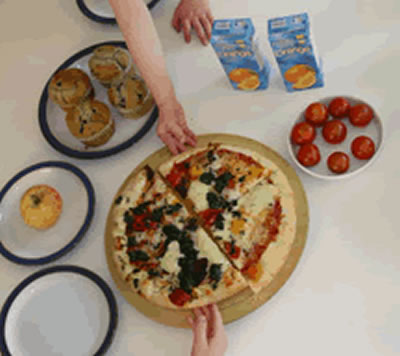 FRACTION TYPESThere are 3 different types of fractions:1. Proper Fractions Numerator < Denominator2. Improper Fractions Numerator > Denominator or Numerator = Denominator3. Mixed fractions have a whole number plus a fractionWhat is a Fraction?http://www.jamit.com.au/htmlFolder/FRAC1001.html • Identify fraction Parts: Numerator and DenominatorModel and represent strategies to add proper fractions with the same denominatorModel and represent a whole number added to a proper fractioneg. 4 + ⅔ =4 ⅔Model and represent adding mixed numerals with the same denominatoreg.  2 ⅛ + 1 ⅞ = 4Maths fraction Word Problems– Scroll down to ‘Fraction Challenge Problems’http://www.mathplayground.com/wpdatabase/wpindex.html LEARNING SEQUENCEExtension Early S4Converting Improper Fractions to Mixed Numbers – StudyLadderhttp://www.studyladder.com.au/learn/mathematics/activity/4512?retUrl=%2Flearn%2Fmathematics%2Ftopic%2Ffractions-and-decimals-444FRACTION TYPESThere are 3 different types of fractions:1. Proper Fractions Numerator < Denominator2. Improper Fractions Numerator > Denominator or Numerator = Denominator3. Mixed fractions have a whole number plus a fractionWhat is a Fraction?http://www.jamit.com.au/htmlFolder/FRAC1001.html • Identify fraction Parts: Numerator and DenominatorModel and represent strategies to add proper fractions with the same denominatorModel and represent a whole number added to a proper fractioneg. 4 + ⅔ =4 ⅔Model and represent adding mixed numerals with the same denominatoreg.  2 ⅛ + 1 ⅞ = 4Maths fraction Word Problems– Scroll down to ‘Fraction Challenge Problems’http://www.mathplayground.com/wpdatabase/wpindex.html EVALUATION & REFLECTION